.Intro : 24 comptesS1: Vine Right, Touch Cross, Side, Touch Cross, Side, Touch BackS2: Vine Left, Touch Cross, Side, Touch Cross, Side, Touch BackS3: Walk, Walk, Step Lock Step, Step Pivot ½ turn R, Step Lock StepContact : country@webchalon.be - http://countrylinedance.webchalon.beNobody Leaves A Girl Like That AB (fr)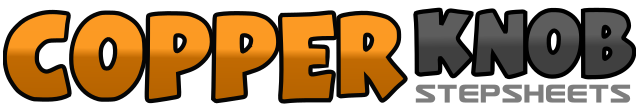 .......Compte:24Mur:2Niveau:Ultra Débutant.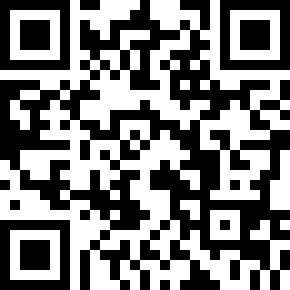 Chorégraphe:Laurent Chalon (BEL) - Octobre 2019Laurent Chalon (BEL) - Octobre 2019Laurent Chalon (BEL) - Octobre 2019Laurent Chalon (BEL) - Octobre 2019Laurent Chalon (BEL) - Octobre 2019.Musique:Nobody Leaves a Girl Like That - Jon PardiNobody Leaves a Girl Like That - Jon PardiNobody Leaves a Girl Like That - Jon PardiNobody Leaves a Girl Like That - Jon PardiNobody Leaves a Girl Like That - Jon Pardi........1PD, poser à droite2PG, Croiser derrière le PD3PD,  poser à droite4PG, Touch croisé devant le PD5PG,  Poser à gauche6PD,  Touch croisé devant le PG7PD, poser à droite8PG,  Touch derrière1PG, Poser à gauche2PD, Croiser derrière le PG3PG,  poser à gauche4PD, Touch croisé devant le PG5PD,  Poser à droite6PG,  Touch croisé devant le PD7PG, Poser à gauche8PD,  Touch derrière1PD, Poser devant2PG, Poser devant3PD, Poser devant&PG,  Lock derrière PD4PD, Poser devant5PG, Poser devant6PG+PD, Pivot ½ tour à droite7PG, Poser devant&PD, Lock derrière PG8PG, Poser devant